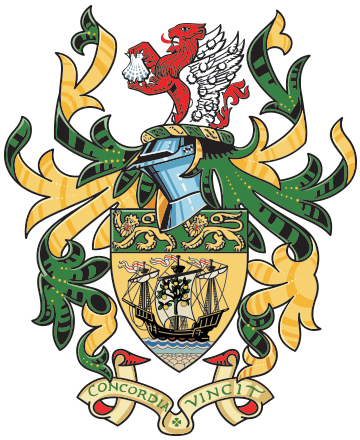 To: 	All Members of the Northam Town Council Planning CommitteeCc:	All Northam Town CouncillorsYou are hereby summoned to attend a Planning Meeting on THURSDAY 18th August 2022 at 6.30pm, which will be held in the Council Chamber, Town Hall, Northam.The Agenda for the meeting is set out below. Date of issue: 12th August 2022M J MillsMrs Jane Mills MILCM Town Clerk The following are Members of the Planning Committee:Cllrs Davis, Hames, Hodson, Manley, Newman-McKie, Sargent and Tisdale plus the Mayor (ex-officio). one vacancy.All Members of the Council are entitled to attend.AGENDA1	Apologies2	Chairman’s Announcements3	To agree the agenda as published4	Declarations of interest:Members are reminded that all interests should be declared prior to the item being discussed.5	To confirm and sign the minutes of the Planning Meeting held 4th August 2022 (herewith)6	Public Participation	Members of the public are permitted to make representations, answer questions and give evidence in respect of any item of business included in the agenda.  Each member of the public is entitled to speak once only in respect of business itemised on the agenda and shall not speak for more than 4 minutes. The period of time which is designated for public participation in accordance with standing orders shall not exceed 20 minutes.7 	To note planned section 106 from 1/0252/2022/OUTM - Outline application for the erection of up to 400 dwellings, amenity open space, footpath links, associated landscaping and infrastructure works with all matters reserved except access at Land Off Cornborough Road, Westward Ho! (herewith)8	Torridge District Council Planning Applications: Torridge District Council, the determining Authority, has asked for comments from the Town Council on the following Parish planning applications:i) 	1/0773/2022/FUL				 		Applicant: Mrs BrazingtonLocation:	6A Highfield, NorthamResponse date:	25th August 2022 Proposal:	Demolish existing rear lean-to extension, erect new rear extension, raise section of roof and rear dormer to loft conversion.ii) 	1/0667/2022/FUL				 		Applicant: Mr A RoweLocation:	Boathyde, Churchill Way, NorthamResponse date:	27th August 2022 Proposal:	Separation and alteration of existing dwelling into 2no. dwellings (Affecting a Public Right of Way)iii) 	1/0798/2022/REM				 		Applicant: Mr Ross AshtonLocation:	Land At Grid Reference 243202 129005, Kingsley Road, Westward Ho!Response date:	2nd September 2022.  Proposal:	Approval of reserved matters pursuant to application 1/1142/2021/OUT9	Torridge District Council Planning DecisionsTorridge District Council, the determining Authority, has granted permission for the following applications with conditions as filed:i)	1/0343/2022/FULProposal:	Demolition of single dwelling and replacement with new energy efficient single dwelling with associated landscape works (Amended plans and additional supporting information)Location:	43 Staddon Road, Appledore(Northam Town Council recommends the proposal for approval)ii)	1/0598/2022/FULProposal:	Change of use of land to residential garden and single storey rear extension to houseLocation:	12 Chantry Avenue, Bideford(Northam Town Council recommends the proposal for approval)iii)	1/0619/2022/FULProposal:	Construction of first floor balcony to rear of property.Location:	Poppy House, Cornborough Road, Westward Ho!(Northam Town Council recommends the proposal for approval)iv)	1/0602/2022/LBCProposal:	New window opening at second floor levelLocation:	4 Meeting Street, Appledore(Northam Town Council recommends the proposal for approval)v)	1/0639/2022/FULProposal:	Installation of exterior stair lift to existing staircaseLocation:	51 Atlantic Way, Westward Ho!,(Northam Town Council recommends the proposal for approval)vi)	1/0172/2022/FULProposal:	Demolition of existing dwelling and erection of 3 dwellingsLocation:	12 Atlantic Way, Westward Ho!(Northam Town Council recommends the proposal for approval)10	Torridge District Council Planning DecisionsTorridge District Council, the determining Authority, has refused permission for the following applications with conditions as filed:i)	1/0565/2022/CPEProposal:	Certificate of existing lawful use for continued use of the site for equestrian purposes.Location:	Stables At Grid Reference 245561 130237, Long Lane, Appledore(Northam Town Council was not aware of the details and accepted the veracity of the submitted statements from other parties).11	Torridge District Council Planning DecisionsTorridge District Council, the determining Authority, has been withdrawn for the following applications with conditions as filed:7Dear Town Clerk & Ward Members/Councillors. I refer to the above application.  This application has been called in to Plans Committee, which is expected to be the 9th September 2022.  Please see the draft Heads of Terms below (these have been discussed with Councillor Hodgson and Councillor Laws).  I would be grateful for your comments on this and in particular if the Town Council would be in a position  to manage any of the on-site Green Infrastructure, eg the Local equipped play areas, Allotments etcAffordable Housing: 30% on-site affordable housing – 75% to be provided at social rent and 25% at intermediate level.Highway Contributions:Public Transport contribution required to give a real choice of transport modes as there are no suitable bus services within walking distance of the site currently - £300,000Infrastructure requirements -a)            On site road to link with adjacent sites and built to a width of 6.5 m wide on the main corridor and provide footway and cycleway connections to neighbouring sites.b)            Pedestrian improvement to be entirely delivered by the developer at the junction of Cornborough Road with Buckleigh Road/Bay View Road and improved surfacing of Northam footpath 26 between Cornborough Road and Seafield House.NHS Contributions:NHS Contribution – towards health service provision at Bideford Medical Centre, Northam Surgery and Wooda Surgery - £209,306NHS Royal Devon University Health care - contribution towards acute and planned healthcare - £372,225Education Contributions:Primary Education Contribution - £579,853 (£1,542.16 per dwellings).Special Educational Needs (SENS) - £244,634 (630.62 per dwelling).Early Years Provision - £94,000  (£250 per dwelling)Green Infrastructure – This will be mainly provided on site including 2 Local Equipped Play areas, allotments, Football pitches and SUDS features. A Green Infrastructure off site payment for Pars, Sports & Recreation to be go towards Cricket Club or Avon Lane- £75,000Build Facilities – Northam swimming pool  -  £237,849.18Artificial  Grass pitch (3G pitch) of  £55,268.06I am happy to discuss any of the above with you.Kind regards,Tracey BlackmoreMinutes									      	   	Page 066Northam Town Council – Minutes of the Planning Meeting held 4th August 2022 at 6.30 pm in the Council Chamber, Windmill Lane, Northam.Present: 		Cllrs Davis (Chairman), Mrs Hodson, Hames,  Laws and Tisdale.In attendance: 	Jane Mills –Town Clerk.			Six members of the public.2208/315	Apologies Apologies were recorded on behalf of Cllrs Miss Manley and Sargent.2208/316	Chairmans Announcements:		There were none2208/317	To agree the agenda as published		It was resolved to agree the agenda as publishedProposed: Cllr Tisdale, Seconded Cllr Mrs Hodson (all in favour).2208/318	Declarations of interest:Members are reminded that all interests should be declared prior to the item being discussed.2208/319	To confirm and sign the minutes of the Planning Meeting held 21st July 2022 It was resolved to confirm and sign the minutes of the Planning Meeting held 21st July 20222208/320	Public ParticipationMembers of the public are permitted to make representations, answer questions and give evidence in respect of any item of business included in the agenda.  Each member of the public is entitled to speak once only in respect of business itemised on the agenda and shall not speak for more than 4 minutes. The period of time which is designated for public participation in accordance with standing orders shall not exceed 20 minutes.Two members of the public spoke on agenda item 1/0870/2022/FUL Re-consultation expressing their objections	2208/321	Torridge District Council Planning Applications: Torridge District Council, the determining Authority, has asked for comments from the Town Council on the following Parish planning applications:1/0626/2022/FUH				  	Applicant: Mrs Jane DunsdenLocation:	2 Nelson Mews, Westward Ho!Response date:	5th August 2022 Proposal:	Installation of new roof windows in front and rear slopes.It was resolved to recommend approvalProposed: Cllr Tisdale, Seconded Cllr Laws (all in favour).1/0710/2022/FUL				  Applicant: Mr and Mrs Russ BraceyLocation:	4 Polywell, AppledoreResponse date:	6th August 2022 Proposal:	Proposed loft conversion involving two gable dormer windows to front elevation, removal of chimney, new parking area and raised platform to the rear (AMENDED PLANS). (Variation of condition 2 of Planning Approval 1/0155/2020/FUL - Plans Schedule)		It was resolved to recommend approvalProposed: Cllr Davis, Seconded Cllr Tisdale(all in favour).Page 0671/0677/2022/FUL				  	Applicant: Mr Anthony HighamLocation:	Adderley House, 135 Bay View Road, NorthamResponse date:	11th August 2022 Proposal:	Proposed loft extensions and alterations		It was resolved to recommend approvalProposed: Cllr Tisdale, Seconded Cllr Laws(all in favour)1/0695/2022/FUL and 1/0696/2022/LBC	Applicant: Jane & Dave WhittinghamLocation:	12 The Quay, AppledoreResponse date:	11th August 2022 Proposal:	Replacement front door, general external repair/maintenance and replacement of erspex tiles with 1.no conservation rooflight.It was resolved to recommend approval subject to the agreement of the conservation officerProposed: Cllr Tisdale, Seconded Cllr Davis(all in favour)1/0697/2022/FUL and 1/0698/2022/LBC	Applicant: Jane & Dave WhittinghamLocation:	13 The Quay, AppledoreResponse date:	11th August 2022 Proposal:	Internal alterations, removal of existing rear extension, general maintenance works, replacement of identified doors and windows, conversion of roof space to create extra living space.It was resolved to recommend approval subject to the agreement of the  conservation officer.Proposed: Cllr Davis, Seconded Cllr Tisdale(all in favour)1/0514/2022/OUTM						Applicant: Mr A Smith Location:Land At Grid Reference 243189 129178, Golf Links Road, Westward Ho!,	Response date:	12th August 2022 Proposal:	Outline application with all matters reserved for up to 14no. dwellings and a ground floor commercial unit (Additional Plans) It was resolved to recommend refusal on the same grounds as previously and in addition because of the covenant which precludes business developmentProposed: Cllr Tisdale, Seconded Cllr Davis(all in favour)1/0724/2022/FUH						Applicant: Andy FerrowLocation:	6 Morwenna Park Road, Northam	Response date:	12th August 2022 Proposal:	Proposed first floor side extension above existing garage.It was resolved to recommend approval Proposed: Cllr Tisdale, Seconded Cllr Davis (majority in favour one abstention)1/0730/2022/FUH					Applicant: Mr & Mrs P CockraneLocation:	Woodthorpe, Chope Road, Northam	Response date:	13th August 2022  Proposal:	Conservatory on south elevation.It was resolved to recommend approvalProposed: Cllr Laws, Seconded Cllr Tisdale (all in favour)Page 0681/0749/2022/FUH						Applicant: Mrs A DexterLocation:	50 Nelson Road, Westward Ho!Response date:	15th August 2022 Proposal:	Single storey extension to replace previously approved extensionIt was resolved to recommend approvalProposed: Cllr Laws, Seconded Cllr Tisdale (all in favour)1/0870/2022/FUL Re-consultation	Applicant: Mrs Raila Langhelle (Norwegian Homes Leisure Ltd)Location:	Glen Cottage, Glengarth Close, NorthamResponse date:	18th August 2022 Proposal: Demolition of existing bungalow and erection of two no. dwellings with two                        no. double garages (Revised Plans).It was resolved to recommend refusal on the same grounds as previouslyProposed: Cllr Tisdale, Seconded Cllr Davis (all in favour)2208/322	Torridge District Council Planning DecisionsTorridge District Council, the determining Authority, has granted permission for the following applications with conditions as filed:i)	1/0555/2022/FULProposal:	First floor roof extension, flat roof ground floor rear extension, internal alterations, external works including extended front patio and 2 no. parking spacesLocation:	28 Staddon Road, Appledore(Northam Town Council recommends the proposal for refusal)ii)	1/0579/2022/FUHProposal:	Part-retrospective application for demolition of existing rear conservatory and re-construction of larger conservatory.Location:	11 Lily Close, Northam(Northam Town Council recommended this proposal for approval)iii)	1/0542/2022/FULProposal:	Demolition of existing barn, erection of a new dwelling, access and drainage arrangements, change of use of land to residential.Location:	Barn At Grid Reference 244418 12968, Tadworthy Road, Northam(Northam Town Council recommended the proposal for approval)iii)	1/0592/2022/FULProposal:	Extension & alterations to dwelling including conversion of the existing garage.Location:	34 Atlantic Way, Westward Ho!(Northam Town Council recommended the proposal for approval)iv)	1/0575/2022/FULProposal:	Replacement dwellingLocation:	44 Swanswood Gardens, Westward Ho!(Northam Town Council recommended the proposal for approval)Page 069v)	1/0538/2022/FULProposal:	Proposed dwelling (Variation of condition 2 of Planning Approval 1/0649/2020/FUL)Location:	Land Adjacent Hillside, Sandymere Road, Northam(Northam Town Council recommended the proposal for approval)vi)	1/0536/2022/FULProposal:	Proposed extension to dwellingLocation:	29 Staddon Road, Appledore(Northam Town Council recommended the proposal for approval)	Members agreed to note the decisions2208/323	Torridge District Council Planning DecisionsTorridge District Council, the determining Authority, has been withdrawn for the following applications with conditions as filed:i)	1/0516/2022/FULProposal:	Proposed two storey rear extension, addition of dormer and other alterationsLocation:	42 New Street, Appledore(Northam Town Council recommends the proposal for refusal)	Members agreed to note the decisions.There being no further business the meeting closed at 7.30pmSigned………………………………………………………Dated……………………………………………